대한정형외과초음파학회Korean Orthopaedics Ultrasound Society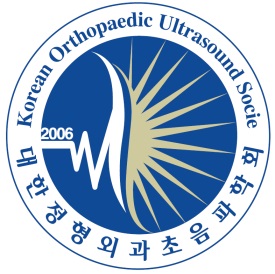 회 장 : 민 경 대                                         01830 서울시 노원구 한글비석로 68President: : Kyoung Dae Min, M.D.                       노원을지대학교병원 연구동 3층 정형외과 의국차기 회장: 변 기 용                                  Department of Orthopedic SurgeryRresident elect: Ki Yong Byun.M.D.                    Nowon Eulji University Scholl of Medicine총 무 : 손 민 수                                          68, Hangeulbiseok-ro, Nowon-gu, Seoul, Korea 01830 Secretary General: : Min Soo Shon, M.D.           Telephone: +82-2-970-8036 / Fax: +82-2-973-3024입 회 원 서위 본인은 귀 학회의 회칙과 제반 규정을 엄수하고 귀 학회의 발전을 위해 모든 행사에 적극적으로 참여하고 회원간 친목을 돈독히 하는데 최선을 다할 것을 서약합니다. 아울러 평생회원 입회원서를 제출하면서, 입회비 50만원을 납입하겠습니다.  ※ 입회비 계좌번호 : 하나은행 576-910007-86605 대한정형외과초음파학회   (입금자 명에 “입회비OOO” 으로 기재 요망)위 계좌로 송금 하신 후 본 입회원서를 학회 이메일: ossonokorea@naver.com / 팩스: 02-973-3024 로 송부해주시기 바라며, 회원증 발송을 위해 위 우편물 수령처에 표기 바랍니다.년         월         일입회 희망자 :              (인)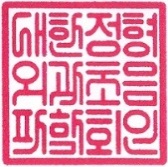 대한정형외과초음파학회 회장 민 경 대                     학술위원장 박 형 빈성 명한 글사진(선택사항)성 명영 문사진(선택사항)생년 월일사진(선택사항)의사 면허번호전문의 면허번호전문의 면허번호사진(선택사항)졸업 대학교수련병원 / 전임의 수료병원수련병원 / 전임의 수료병원//휴대 전화번호E-mailE-mail근무처(병원명)우편물 수령지 체크□근무처주소근무처 전화번호우편물 수령지 체크□ 자택주소